ДОВІДКАПРО ПРОХОДЖЕННЯ СТАЖУВАННЯЗавідувач кафедриПроректор з наукової роботи						ЦЕНТРАЛЬНА СПІЛКА СПОЖИВЧИХ ТОВАРИСТВ УКРАЇНИ ЛЬВІВСЬКИЙТОРГОВЕЛЬНО-ЕКОНОМІЧНИЙ УНІВЕРСИТЕТ•вул. Туган-Барановського, 10, Львів, Україна, 79005тел.: +38 (032) 275 66 42,  295 81 18,факс: +38 (032) 295 81 02e-mail: lute@lute.lviv.ua naukovyy@lute.lviv.ua 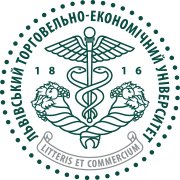 ALL-UKRAINIAN CENTRAL UNION OF CONSUMER SOCIETIESLVIV UNIVERSITY OF TRADE AND ECONOMICS•10, Tuhan-Baranovskoho Street,  Lviv,  Ukraine, 79005tel.: +38 (032) 275 66 42,  295 81 18,fax: +38 (032) 295 81 02e-mail: lute@lute.lviv.ua naukovyy@lute.lviv.ua        • • • • • • • • • • • • • • • • • • • • • • • • • • • • • • • • • • • • • • • • • • • • • • • • • • • • • • • • • • • • • • • • • • • • • •Вих. № _____ від ____________на № _____ від ____________        • • • • • • • • • • • • • • • • • • • • • • • • • • • • • • • • • • • • • • • • • • • • • • • • • • • • • • • • • • • • • • • • • • • • • •Вих. № _____ від ____________на № _____ від ____________        • • • • • • • • • • • • • • • • • • • • • • • • • • • • • • • • • • • • • • • • • • • • • • • • • • • • • • • • • • • • • • • • • • • • • •Вих. № _____ від ____________на № _____ від ____________        • • • • • • • • • • • • • • • • • • • • • • • • • • • • • • • • • • • • • • • • • • • • • • • • • • • • • • • • • • • • • • • • • • • • • •Вих. № _____ від ____________на № _____ від ____________        • • • • • • • • • • • • • • • • • • • • • • • • • • • • • • • • • • • • • • • • • • • • • • • • • • • • • • • • • • • • • • • • • • • • • •Вих. № _____ від ____________на № _____ від ____________Найменування суб’єкта підвищення кваліфікаціїПрізвище, ім’я, по батьковіТерміни стажуванняТема стажуванняОбсяг підвищення кваліфікаціїОпис досягнутих результатів№ наказу про зарахування на стажування